CURRICULUM VITAE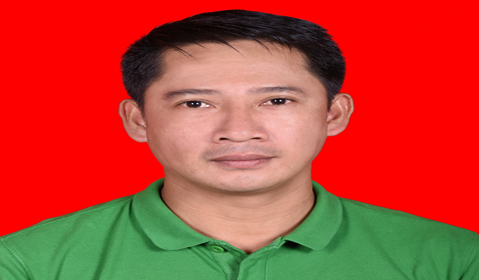 Deney Deney.334658@2freemail.com 	ObjectivesTo be able to land a job where my training and experiences can be utilized and my potentials be developed. A career I can be a company’s asset for our mutual growth and benefits with my dedication and position ethics.Work ExperiencesPosition		:	Secretary of Sr. Project Manager (PMC 1)Company		:	 Hyundai Engineering & Construction Co, Ltd.Client			 :	Abu Dhabi Polymers Company Limited (Borouge)Project		:	Utilities & Offsites (U&O Project)				Ruwais, Abu Dhabi, UAEYear			:	March 2016 up to January 5,2017ResponsibilitiesDealing with telephone and email enquiries on behalf of managers to communicate informationSchedule appointments for a meeting or to follow up on inquiries.Taking notes from a manager, preparing a memo or letterCreating and maintaining filing systemsPosition		:	Engineering Secretary (U&O - IPMT)Company		:	 Hyundai Engineering & Construction Co, Ltd.Client			 :	Abu Dhabi Polymers Company Limited (Borouge)Project		:	Utilities & Offsites (U&O Project)				Ruwais, Abu Dhabi, UAEYear			:	November 2014 to February 2016ResponsibilitiesComposes routine correspondenceSets up and maintains engineering files Make calls on behalf of managers to communicate informationSchedule appointments for a meeting or to follow up on inquiries Taking notes from a manager, preparing a memo or letterTracking incoming and outgoing documents on databasePosition		:	Project Site Secretary/Document ControllerCompany		:	 Ahmad N. Albinali Holding Co.Client			 :	Ma’aden Phosphate CompanyProject		:	Stilling Basin ConstructionRas Al-Khair, Kingdom of Saudi ArabiaYear			:	February 2014 – June 2014ResponsibilitiesMaintaining job files and correspondenceOrganizing and storing paperwork’s, documents and computer based informationTaking down minutesPreparing petty cash invoicePosition		:	Project Site SecretaryCompany		:	Ahmad N. Albinali Holding Co.P.O. Box 2, Dammam 31411Kingdom Of Saudi ArabiaClient			:	Saudi Aramco Total Refining and Petrochemical Company (SATORP)Project		:	Construction of Pet Coke Temporary Storage FacilitiesJubail 2, Kingdom of Saudi ArabiaYear			:	July 2013 – February 2014ResponsibilitiesPreparing material requisition, procurement reportsPreparing weekly and monthly progress reportOrganizing and storing paperwork’s, documents and computer based informationTaking down minutes and finalize in electronicMaintaining job files and correspondence, ordering and sending drawings, tacking all documentation.Position		:	Project Site Secretary/Document ControllerCompany		:	Ahmad N. Albinali Holding Co.P.O. Box 2, Dammam 31411Kingdom Of Saudi ArabiaClient			:	Worley Parsons ArabiaProject		:	Stilling Basin ConstructionRas Al-Khair, Ma’aden Project, Kingdom of Saudi ArabiaYear			:	July 2012 – June 2013ResponsibilitiesChecking quality of documents.Producing listingsSetting up project filling systemsResponse in the correspondence in according of subject matterPreparing material requisition, procurement reportsPreparing weekly and monthly progress reportOrganizing and storing paperwork’s, documents and computer based information.Preparing materials requisitionEncoding Manpower timesheet & equipment’s timesheet summariesPosition		:	Project Site Secretary/Document ControllerCompany		:	Ahmad N. Albinali Holding Co.P.O. Box 2, Dammam 31411Kingdom Of Saudi ArabiaClient			:	Worley Parsons Arabia & Worley Parsons-FluorArabia (WPF Joint Venture)Project		:	Early Civil Works @ CC1 Project & Bulk EarthworksImpact Rolling-Ground Improvement (Ma’aden Aluminum Project)Ras Al-Khair,) Kingdom of Saudi ArabiaYear			:	June 2011 to June 2012ResponsibilitiesResponse in the correspondence in according of subject matterPreparing material requisition, procurement reportsPreparing weekly and monthly progress reportOrganizing and storing paperwork’s, documents and computer based information.Preparing materials requisitionUpload Document Submittals through Projects On-Line (POL)Encoding Manpower timesheet & equipment’s timesheet summariesPosition		:	Project Site SecretaryCompany		:	Ahmad N. Albinali Holding Co.P.O. Box 2, Dammam 31411, Kingdom Of Saudi ArabiaClient			:	Worley Parsons ArabiaProject		:	Sea Water Cooling System & Bulk EarthworksMa’aden Phosphate Project, Kingdom of Saudi ArabiaYear			:	September 2009 to June 2011ResponsibilitiesResponse in the correspondence in according of subject matterPreparing material requisition, procurement reports in such project.Preparing weekly and monthly progress reportOrganizing and storing paperwork’s, documents and computer based information.Preparing materials requisitionEncoding Manpower timesheet & equipment’s timesheetFiling of records base on the job obtained or finishedPreparing dispatch note what materials send out side of camp.Preparing materials submittal and document submittalPreparing Weekly and Monthly man-hours report.Position		:	Secretary of Sr. Project AdministratorCompany		:	Ahmad N. Albinali & Sons Co.P.O. Box 2, Dammam 31411, Kingdom Of Saudi ArabiaClient			:	Worley Parsons ArabiaProject		:	Ma’aden Phosphate Project, Kingdom of Saudi ArabiaYear			:	September 2007 to August 2009ResponsibilitiesMaintaining job files and correspondence, ordering and sending drawings, tacking all documentationPreparing material requisition, procurement reports in such project.Organizing and storing paperwork’s, documents and computer based information.Ordering and maintaining stationary and equipment suppliesPreparing Id’s for employee and vehicle sticker’sPreparing petty cash invoicePosition		:	MerchandiserCompany		:	Ace & Aces Co.Iloilo City, PhilippinesYear			:	January 2004 to July 2004ResponsibilitiesTo promote specific products and services and increase sales.Conduct inventory reports, counting the merchandise at a particular location and replace old or defective stocks.Personal InformationAge			:	35 Years OldDate of Birth		:	May 05, 1981Place of Birth		:	Pototan, Iloilo PhilippinesCivil Status		:	MarriedNationality		:	FilipinoReligion		:	Roman CatholicLanguage		:	English & TagalogEducational Qualification2006			West Visayas State UniversityBachelor of Science in Computer Education(BS COM-ED) 22 units taken2000 – 2002		West Visayas State UniversityBachelor of Science in Industrials Education (BSIE)Industrial Electricity1998 – 2000		Pototan College of Arts & Sciences Two Year Trade Technical Course Industrial ElectricityLET-Licensure Examination for Teacher)Technical SkillMicrosoft Excel Microsoft Word Microsoft PowerPoint Microsoft OutlookAdobe Acrobat X proTraining & SeminarsBasic Life Support (CPR Training)Conducted by Fluor Emergency Medical ServicesMarch 2012GDP-Good Documents Practice Conducted by Fluor Arabia November 2011POL-Project Online Training Conducted by Fluor Arabia April 2011Seminar Workshop for Practice TeachingOctober 2001